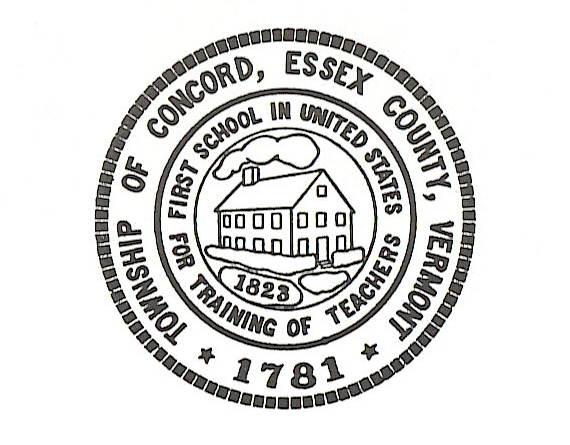 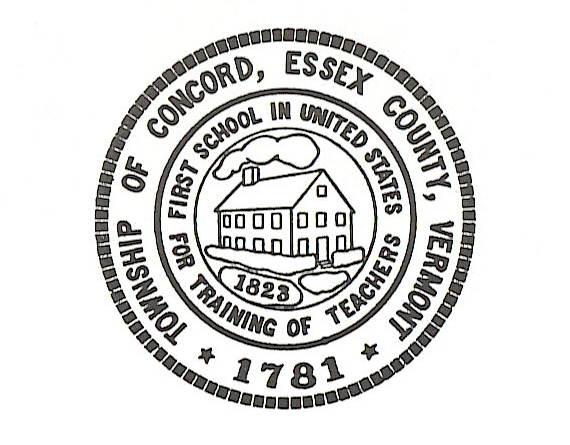 Concord Selectboard Regular Meeting MinutesTuesday, January 03, 2023 at 6:00pmMunicipal Building Unofficial CopySelectboard                                          Town Treasurer                  Fire Department            Bill Humphrey-Chairman                     Audra Girouard                    Richard Fisher-Chief-AbsentChris Fournier-Vice-Chairman                                                         George Morehouse                                Town Clerk                          Caledonian Record                      Shannon Chapman                                Cynthia Gaboriault                Amy Nixon       Denis LaMadeleine                                                                                                                                                  Road Commissioner           Planning/Zoning BoardSelectboard Admin. Asst.                    Dane Thorgalsen-Absent      Dale Urie-AbsentSusan LaMadeleine                                                                                                                                            Citizens’ Concerns             Assessor                                                                                                                                                                                               Grant Administrator                           Jon Lilley                             Matt Krajeski                                                     Joel Schwartz-Absent                                                          Zoning Administrator                          Paul Berlejung-Absent                          Call to Order                                                                                      Bill H. called the meeting to order at 6:00pm.Approval of AgendaShannon C. made a motion to approve the Agenda.  Denis L.  2nd. Motion passed 4-0.Approval of the December 6, 2022 Regular Meeting MinutesGeorge M. made a motion to approve the December 6, 2022 Regular meeting minutes.  Shannon C. 2nd.  Motion passed 4-0. Citizen’s ConcernsJon Lilley-Johnson Rd-The Board allowed Jon Lilley to speak concerning Johnson Rd. even though the Board had made its final decision on the matter in December.  Mr. Lilley also presented a letter to the Editor for the Board to review. Town ClerkCindy G.  Spoke about the upcoming election in March and the positions that are available for Elected Officials. Town Treasurer-December reports will be emailed to the Board for their review by the end of the week.  She stated that the Town has received an additional $85.35 which is a reallocation to all entities.  AssessorsMatt K. Discussed with the Board the 2022 Equalization Study Results and a 2024 proposed Statistical Reappraisal for the Town of Concord.  Item was tabled until the February Meeting.Zoning Administrator-AbsentRoad Commissioner-AbsentFire Department-AbsentPlanning/zoning Board-AbsentGrant Administrator-AbsentNew Business2022 Equalization Study ResultsDiscussed under AssessorNoise OrdinancesTabled-Susan L. will look further into State OrdinancesOther-NoneExecutive Session:  If discussion warrant, and the Board so votes, some items may be held in Executive SessionGeorge M. made a motion to go into Executive Session at 6:28pm.  Shannon C. 2nd.  Motion passed 4-0.Out of Executive Session at 6:45pm. No Action TakenAdjournmentDenis L. made a motion to adjourn at 6:50pm.  Shannon C. 2nd. Motion passed 4-0.Respectfully submitted,                                              Date: __________________________________________                                   _______________________Bill Humphrey-Chairman                                          Shannon Chapman______Absent_____________                                  ______________________Chris Fournier-Vice-Chairman                                 Denis LaMadeleine________________________George MorehousePosted: December 9, 2023 										